APROB                                                                           	         APROB:              Școala sportivă municipală                                        Federația Moldovei de Taekwondo WTFpe lângă Primăria or. Comrat,                                                            din Republica Moldova_____________________                                            ___________________________________Tulbă Ghenadii, director                                            Igor Iuzefovici, președinte“____” ______________ 2018			      “____” ______________ 2018Comrat, 2018Organizator: 		Federația de Taekwondo WTF din Republica Moldova str. București 90, tel: ( +373 ) 22 874 555 info@taekwondowtf.md Promotor:		Școala sportivă municipală pe lângă Primăria or. Comrat, str. Suvorov A. 60, tel: (+373) 798 71 286dragoi@mail.ruArbitru principal : 	  Ștefan Răileanu                                      		  (+ 373 ) 76 005 111  sraileanu@taekwondowtf.mdSecretar general:  	  Veaceslav Dragoi  ( +373 ) 7 987 12 86  dragoi@mail.ruData: 		 	   22 septembrie 2018Locul:			   SC Avangard, strada Gavrilova 49,or. Comrat, U.T.A. Găgăuzia Condiții de participare:    Toți sportivii trebuie să aibă în posesie:Act de identitate;Certificat DAN/POOM/CUP;Declarația de consimțământ;ArbitriFiecare antrenor care secundează trebuie să prezinte cel puțin 2 arbitri. Echipele  mai mari de 20 de persoane trebuie să prezinte câte 3 arbitri. Totți arbitri care doresc să arbitreze sunt rugați să telefoneze arbitrul principal dl Ștefan Răileanu la +373 76 005 111. Echipele care nu vor prezenta nici un arbitru vor fi sacționați cu o amendă de 500 de lei.ReguliSe vor aplica regulile Taekwondo WT. Se va folosi sistemul eliminatoriu. ÎnregistrareaToți participanții trebuie să se înregistreze, prezentând ofertele de participare numai pe adresa : www.tkd-reg.com. Domain = Moldavian Taekwondo WTF Federation. Data limită a înregistrăriiData limită pentru înregistrare este 19 septembrie 2018 ora 24:00. Categoriile de vârstă și categoriile sportiveCategoriile sportive:	Copii categoriile   –  A și B                                        Cadeţi categoriile –  A și BVârsta:                        	Copii categoria A : 2007-2008 a.n  (10-11 ani) Copii categoria A1 : 2010-2009 a.n. (8-9 ani)                                        Copii categoria B1 : 2010-2009 a.n. (8-9 ani)	Copii categoria B2 : 2011-2012 a.n. (6-7 ani)                                        Cadeţi  categoria А: 2006-2004 a.n. (12-14 ani)                                    	Cadeţi  categoria B: 2006-2004 a.n. (12-14 ani) Categorii de greutate:  Copii categoria A : 2007-2008 a.n  (10-11 ani)(masculin): -23/ -25/ -27/ -30/ -33/ -36/ -40/ +40 kg.(feminin): -23/ -25/ -27/ -30/ -33/ -36/ -40/ +40 kg.Copii categoria A1 : 2010-2009 a.n. (8-9 ani) (masculin): -21/ -23/ -25/ -27/ -30/ -33/ -36/ -40/ +40 kg.(feminin): -21/ -23/ -25/ -27/ -30/ -33/ -36/ -40/ +40 kg.Copii categoria B1 : 2010-2009 a.n. (8-9 ani)(masculin): -21/ -23/ -25/ -27/-30/ -33/ -36/ -40/ +40 kg.(feminin): -21/ -23/ -25/ -27/-30/ -33/ -36/ -40/ +40 kg.Cadeţi  categoria А: 2006-2004 a.n. (12-14 ani)		   (masculin): -33/ -37/ -41/ -45/ -49/ -53/ -57/ -61/ -65 kg.(feminin): -29/ -33/ -37/ -41/ -44/ -49/ -51/ -55/ -59/ +59 kg.Cadeţi  categoria B: 2006-2004 a.n. (12-14 ani)		   (masculin): -33/ -37/ -41/ -45/ -49/ -53/ -57/ -61/ -65 kg.(feminin): -29/ -33/ -37/ -41/ -44/ -49/ -51/ -55/ -59/ +59 kg. EchipamentComitetul organizatoric va oferi sistem electronic Daedo PSS veste și căști. Este obligatoriu să aveți ciorapi electronici, tibiere, antebrațe, protecție la organele genitale, proteză dentară, dobok și mănuși.  Regulile competițiilor și modul de desfășurareCopii :2 runde x 1,5 minut, 45 sec pauză între rundeCadeți : 3 runde x 1 minut, 30 minut pauză între runde.  Condiții administrativ-financiare:Cota de participare va constitui 200 de lei. Schimbarea categoriei de greutate (după cântar) va constitui 200 de lei ADIȚIONAL !!!  Programul competițiilor: Premierea:Sportivii care au ocupat locul 1,2,3 li se vor decerna medalii și diplome. Echipele care vor ocupa locul 1,2,3 per total li se vor decerna cupe. Cupa pentru cel mai bun arbitru va fi decernat la aceasta competitie. Declarația de consimșământToți participanții își asumă toate riscurile. Federația Moldovei de Takwondo WTF nu își asumă nici o răspundere privind traumele, accidentările sau alte răni ale sportivilor sau participanților. Comitetul organizatoric își asumă responsabilitatea de a schimba prezentul regulament în dependență de circumstanțele survenite ulterior. Toți participanții trebuie să își aducă propriile documente, asigurare medicală pe toată perioada concursului.Declarația de consimțământ este obligatorie. Ea trebuiește prezentată la cântarul oficial.Prezentul Regulament poate fi modificat în dependență de circumstanțele apărute.Acest Regulament servește drept invitație oficială la acest Campionat.REGULAMENT„Cupa deschisă a or. Comrat”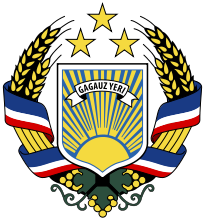 DataOraProgramulLocul21 septembrie 15.00 – 18.00 Cântărirea tuturor sportivilorSC Avangard, strada Gavrilova 49,or. Comrat, U.T.A. Găgăuzia – pentru U.T.A Găgăuzia.Școala sportivă specializată la Taekwondo WTF nr. 6 – pentru mun. Chișinău.Sala sportivă de la Tiraspol, - pentru regiunea din stânga Nistrului22 septembrie08.00Adunarea arbitrilorSC Avangard, strada Gavrilova 49,or. Comrat, U.T.A. Găgăuzia 22 septembrie08.30Adunarea antrenorilorSC Avangard, strada Gavrilova 49,or. Comrat, U.T.A. Găgăuzia22 septembrie09.00 Începerea luptelorSC Avangard, strada Gavrilova 49,or. Comrat, U.T.A. Găgăuzia22 septembrie13.00 – 14.00Deschiderea oficialăSC Avangard, strada Gavrilova 49,or. Comrat, U.T.A. Găgăuzia22 septembrie15.00 – 17.00 Continuarea luptelorSC Avangard, strada Gavrilova 49,or. Comrat, U.T.A. Găgăuzia